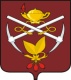 КИЗЕЛОВСКАЯ ГОРОДСКАЯ ДУМА I СОЗЫВАРЕШЕНИЕ  29.11. 2019										         № 157 О внесении изменений в решение Кизеловской городской Думы от 26.10.2018 № 20 «Об установленииналога на имущество физических лиц на территории городского округа «Город Кизел»В соответствии с Федеральными законами от 29 сентября 2019 года № 321-ФЗ «О внесении изменений в часть вторую Налогового кодекса Российской Федерации», от 29 сентября 2019 года № 325-ФЗ «О внесении изменений в части первую и вторую Налогового кодекса Российской Федерации»,Кизеловская городская ДумаРЕШИЛА:1. Внести в решение Кизеловской городской Думы от 26.10.2018 № 20 «Об установлении налога на имущество физических лиц на территории городского округа «Город Кизел» следующие изменения:1.1. в подпункте 1 пункта 3 слово «, предоставленных» и слово «, дачного» исключить;1.2. в абзаце 22 пункта 4 слова «Подтверждение права налогоплательщика на налоговую льготу» заменить словами «Предоставление заявления о предоставлении налоговой льготы, подтверждение права налогоплательщика на налоговую льготу, рассмотрение налоговым органом такого заявления, направление налогоплательщику уведомления о предоставлении налоговой льготы либо сообщения об отказе от предоставления налоговой льготы»;2. Настоящее решение: 2.1 опубликовать в газете «Новое время»;2.2 опубликовать (разместить) на официальном сайте администрации города Кизела в информационно-телекоммуникационной сети «Интернет» http://www.kizelraion.ru/;2.3 обнародовать в МБУ «Кизеловская библиотека».3. Настоящее решение вступает в силу со дня его официального опубликования, за исключением положений, для которых настоящим пунктом установлены иные сроки вступления их в силу. Подпункт 1.2 решения вступает в силу с 1 января 2020 года, но не ранее чем по истечении одного месяца со дня его официального опубликования. Глава города Кизела –  главаадминистрации города КизелаА.В.РодыгинПредседатель Кизеловской городской ДумыР.Р.Гилязетдинов